Objednací listč. 145/21/7 Předmět objednávky 	Množství	Předpokl. cena Kč 	Celkem (s DPH): 	63 470,55 Kč Popis objednávky:Objednáváme Opravu komunikace za hřbitovem a opravu asfaltu nájezdů v ul. Jiráskova, Strakonice - dle cenové nabídky z 1.10.2021. Cena bez DPH činí 52.455,00 Kč, tj. cena včetně DPH činí 63.470,55 Kč.Termín dodání: 22. 11. 2021 Bankovní spojení: ČSOB, a.s., č.ú.: 182050112/0300	IČ: 00251810	DIČ: CZ00251810Upozornění:	Na faktuře uveďte číslo naší objednávky.	Kopii objednávky vraťte s fakturou.	Schválil:	Ing. Jana Narovcová	vedoucí odboru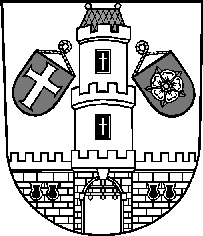 Město StrakoniceMěsto StrakoniceMěstský úřad StrakoniceOdbor majetkovýVelké náměstí 2386 01 StrakoniceVyřizuje:Ing. Oldřich ŠvehlaTelefon:383 700 322E-mail:oldrich.svehla@mu-st.czDatum: 11. 10. 2021Dodavatel:ZNAKON, a.s.Sousedovice 44386 01  StrakoniceIČ: 26018055 , DIČ: CZ26018055Oprava komunikace za hřbitovem a oprava asfaltů v ul. Jiráskova, Strakonice163 470,55